January 4, 2012 11:44 amName:                                                                         Date:                                         

4th Grade Common Assessment 3rd 9 Weeks Week 2
Question 40 of 43Kapapitoe and the LizardA Story from Indonesia1In an Indonesian jungle lived an old woman who had raised a lizard as if he were her son. One day the lizard said, “Please go to the house of seven sisters. Ask if one of the sisters will marry me.”2 The old woman went to the seven single sisters’ house and asked the oldest to marry the lizard. The young woman laughed, saying, “Who would marry a lizard?”3 Each day for a week, the old woman returned with bridal gifts and the marriage offer. One by one, six of the seven sisters refused. Finally she came to the youngest sister, Kapapitoe. “I will marry him,” she said. A week later, the old woman returned with the bridal gifts and the lizard in a basket.4 The six older sisters were cruel to Kapapitoe’s lizard husband. After working in the jungle all day, they would clean their feet on his scaly back. As the planting feast of Ta Datoe approached, they said to him, “You may not go to this feast, for you are an ugly lizard.” Kapapitoe was kind to her husband and hated the way her sisters treated him. As the youngest, though, she had no power over them.5 The day before the feast, the lizard asked his wife to carry him into the jungle. There he used his long, slashing tail to cut trees and grass until he had cleared a field for planting. “There, now they will surely let me go to the planting feast tomorrow!” he said to Kapapitoe. Remaining cruel, the six sisters told him he was too revolting to be seen in their company.6 On the day of the feast, Kapapitoe was ready to go to the river and wash. “Please take me to the river with you,”said her husband, and so she did. The lizard went into the water. When he came out, he was a handsome young man dressed in fine clothes!7 At the feast everyone asked, “Who is that handsome man with Kapapitoe?”8 The old woman smiled and said, “It is her husband.”9 Oh, how jealous those six sisters were! They tried time and time again to steal Kapapitoe’s husband from her, but he loved only his wife.These passages are best described asA modern-day science fiction stories.B fables about animals that learn a lesson.C myths that explain how things began.D fairy tales from two different countries.Question 41 of 43Read this sentence from “Kapapitoe and the Lizard.” Remaining cruel, the six sisters told him he was too revolting to be seen in their company. Which word is a synonym for revolting? A cheerfulB disgusting C wonderful D cruel Question 42 of 43 In “Kapapitoe and the Lizard,” how did Kapapitoe’s six sisters show how much they disliked and disrespected the lizard? A They would not give him any food to eat or water to drink.B They told Kapapitoe that she must leave their home with him. C They cleaned their dirty feet by wiping them on his rough skin. D They made him work hard all day, every day, in the jungle. Question 43 of 43Both the snake and the lizard change into men when they A are in water.B see water.C drink water.D say “water.”Answer Key D	40. DB	41. BA	42. CD	43. ADCDDDADBCCBADDCABABDCDBDDCBBADDBBCCTeacher Key with AnswersTeacher Key with AnswersTeacher Key with AnswersTeacher Key with AnswersTeacher Key with AnswersTeacher Key with AnswersQuesAnswerLevelSkillSubskillItem #1D  Easy  Language & Vocabulary  SPI 0401.1.1 Use of Nouns/Pronouns [69082]D802862B  Moderate  Language & Vocabulary  SPI 0401.1.1 Use of Nouns/Pronouns [69082]D514153A  Moderate  Language & Vocabulary  SPI 0401.1.3 Use of Adjectives/Adverbs [69084]D505694D  Hard  Language & Vocabulary  SPI 0401.1.3 Use of Adjectives/Adverbs [69084]D635375D  Moderate  Language & Vocabulary  SPI 0401.1.8 Spelled Words [69089]D675266C  Hard  Language & Vocabulary  SPI 0401.1.8 Spelled Words [69089]D805477D  Moderate  Language & Vocabulary  SPI 0401.1.9 Plurals, Contractions, and Possessives [69090]D801688D  Hard  Language & Vocabulary  SPI 0401.1.9 Plurals, Contractions, and Possessives [69090]D681139D  Moderate  Language & Vocabulary  SPI 0401.1.13 Grade Appropriate Vocabulary [69094]D5925410A  Hard  Language & Vocabulary  SPI 0401.1.13 Grade Appropriate Vocabulary [69094]D1691011D  Easy  Language & Vocabulary  SPI 0401.1.14 Meaning Within Context [69095]D265112B  Moderate  Language & Vocabulary  SPI 0401.1.14 Meaning Within Context [69095]D5742313C  Hard  Language & Vocabulary  SPI 0401.1.16 Unfamiliar Words [69097]D6064814C  Hard  Language & Vocabulary  SPI 0401.1.16 Unfamiliar Words [69097]D9949915B  Moderate  Writing & Research  SPI 0401.3.1 Purpose for Writing [69101]D10115216A  Moderate  Writing & Research  SPI 0401.3.2 Identify the Audience [69102]D9973117D  Hard  Writing & Research  SPI 0401.3.2 Identify the Audience [69102]D1648418D  Moderate  Writing & Research  SPI 0401.3.3 Topic Sentence [69103]D6603719C  Hard  Writing & Research  SPI 0401.3.3 Topic Sentence [69103]D5632420A  Moderate  Writing & Research  SPI 0401.3.4 Topic Sentence Support [69104]D5476921B  Moderate  Writing & Research  SPI 0401.3.4 Topic Sentence Support [69104]D5511122A  Moderate  Writing & Research  SPI 0401.3.9 Appropriate Title [69109]D184523B  Moderate  Writing & Research  SPI 0401.3.9 Appropriate Title [69109]D1648924D  Hard  Writing & Research  SPI 0401.4.1 Appropriate Sources [100065]D6799225C  Hard  Writing & Research  SPI 0401.4.1 Appropriate Sources [100065]D5988726D  Moderate  Logic  SPI 0401.5.1 Opinions, Predictions and Conclusions [69115]D10383727B  Moderate  Logic  SPI 0401.5.1 Opinions, Predictions and Conclusions [69115]D9470628D  Moderate  Logic  SPI 0401.5.5 Inferences and Conclusions [69119]D6241129D  Hard  Logic  SPI 0401.5.5 Inferences and Conclusions [69119]D5667130C  Moderate  Informational Text  SPI 0401.6.1 Focus and Clarify Thinking [69121]D1654831B  Hard  Informational Text  SPI 0401.6.1 Focus and Clarify Thinking [69121]D5286532B  Moderate  Informational Text  SPI 0401.6.6 Text Features [69126]D5304133A  Moderate  Informational Text  SPI 0401.6.6 Text Features [69126]D6110734D  Moderate  Literature  SPI 0401.8.4 Appropriate Predictions [69135]D5889035D  Hard  Literature  SPI 0401.8.4 Appropriate Predictions [69135]D5221936B  Moderate  Literature  SPI 0401.8.5 Forms of Text [69136]D5460037B  Moderate  Literature  SPI 0401.8.5 Forms of Text [69136]D6203738C  Moderate  Communications & Media  SPI 0401.7.1 Appropriate/Reliable Media [100061]D10039739C  Moderate  Communications & Media  SPI 0401.7.1 Appropriate/Reliable Media [100061]D52505Question 1 of 43Question 1 of 43Question 1 of 43Question 1 of 43Question 1 of 43We wanted to go to the lake, ____ it was storming outside.We wanted to go to the lake, ____ it was storming outside.We wanted to go to the lake, ____ it was storming outside.We wanted to go to the lake, ____ it was storming outside.We wanted to go to the lake, ____ it was storming outside.Which conjunction would best fit in the sentence?Which conjunction would best fit in the sentence?Which conjunction would best fit in the sentence?Which conjunction would best fit in the sentence?Which conjunction would best fit in the sentence?A.sosoB.yetyetC.and and D.butbutQuestion 2 of 43Question 2 of 43Question 2 of 43Question 2 of 43Question 2 of 43Which word should be used to complete the sentence? Ms. Johnson taught piano to my brother and ________.Which word should be used to complete the sentence? Ms. Johnson taught piano to my brother and ________.Which word should be used to complete the sentence? Ms. Johnson taught piano to my brother and ________.Which word should be used to complete the sentence? Ms. Johnson taught piano to my brother and ________.Which word should be used to complete the sentence? Ms. Johnson taught piano to my brother and ________.A.weweB.memeC.theytheyD.IIQuestion 3 of 43Question 3 of 43Question 3 of 43Question 3 of 43Question 3 of 43Choose the correct word to complete the sentence.
Stephen answered the question ______ than Juan.Choose the correct word to complete the sentence.
Stephen answered the question ______ than Juan.Choose the correct word to complete the sentence.
Stephen answered the question ______ than Juan.Choose the correct word to complete the sentence.
Stephen answered the question ______ than Juan.Choose the correct word to complete the sentence.
Stephen answered the question ______ than Juan.A.more easilymore easilyB.most easilymost easilyC.easiereasierD.more easiermore easierQuestion 4 of 43Question 4 of 43Question 4 of 43Question 4 of 43Question 4 of 43What is the best way to write this sentence? My picture is _________ than yours. What is the best way to write this sentence? My picture is _________ than yours. What is the best way to write this sentence? My picture is _________ than yours. What is the best way to write this sentence? My picture is _________ than yours. What is the best way to write this sentence? My picture is _________ than yours. A.more prettymore prettyB.most prettymost prettyC.prettiestprettiestD.prettierprettierQuestion 5 of 43Question 5 of 43Question 5 of 43Question 5 of 43Question 5 of 43Read the passage. I met a boy at my new school. His name is Eric. His father is a famous person. His father once saved a stranger from a burning building. I think that makes Eric and his dad specal. Which word in bold print is spelled incorrectly?Read the passage. I met a boy at my new school. His name is Eric. His father is a famous person. His father once saved a stranger from a burning building. I think that makes Eric and his dad specal. Which word in bold print is spelled incorrectly?Read the passage. I met a boy at my new school. His name is Eric. His father is a famous person. His father once saved a stranger from a burning building. I think that makes Eric and his dad specal. Which word in bold print is spelled incorrectly?Read the passage. I met a boy at my new school. His name is Eric. His father is a famous person. His father once saved a stranger from a burning building. I think that makes Eric and his dad specal. Which word in bold print is spelled incorrectly?Read the passage. I met a boy at my new school. His name is Eric. His father is a famous person. His father once saved a stranger from a burning building. I think that makes Eric and his dad specal. Which word in bold print is spelled incorrectly?A.schoolschoolB.famousfamousC.strangerstrangerD.specalspecalQuestion 6 of 43Question 6 of 43Question 6 of 43Question 6 of 43Question 6 of 43How would you spell this word: un + happy + ness?How would you spell this word: un + happy + ness?How would you spell this word: un + happy + ness?How would you spell this word: un + happy + ness?How would you spell this word: un + happy + ness?A.unhappynessunhappynessB.unhappinnessunhappinnessC.unhappinessunhappinessD.unhappienessunhappienessQuestion 7 of 43Question 7 of 43Question 7 of 43Question 7 of 43Question 7 of 43Which sentence uses an apostrophe correctly?Which sentence uses an apostrophe correctly?Which sentence uses an apostrophe correctly?Which sentence uses an apostrophe correctly?Which sentence uses an apostrophe correctly?A.Greg forgot to get a card for his parent's wedding anniversary.Greg forgot to get a card for his parent's wedding anniversary.B.Greg forgot to get a card for his parents's wedding anniversary.Greg forgot to get a card for his parents's wedding anniversary.C.Greg forgot to get a card for his parents'es wedding anniversary.Greg forgot to get a card for his parents'es wedding anniversary.D.Greg forgot to get a card for his parents' wedding anniversary.Greg forgot to get a card for his parents' wedding anniversary.Question 8 of 43Question 8 of 43Question 8 of 43Question 8 of 43Question 8 of 4315. In which sentence below is the bold word spelled correctly? 15. In which sentence below is the bold word spelled correctly? 15. In which sentence below is the bold word spelled correctly? 15. In which sentence below is the bold word spelled correctly? 15. In which sentence below is the bold word spelled correctly? A.Rob likes fried green tomatos.Rob likes fried green tomatos.B.Jamie likes to hunt gooses. Jamie likes to hunt gooses. C.The cat keeps the mouses away.The cat keeps the mouses away.D.The firemen were heroes last night.The firemen were heroes last night.Question 9 of 43Question 9 of 43Question 9 of 43Question 9 of 43Question 9 of 43What word would be the subject of the sentence? 
The little, freckle faced ____________loved to help his father with his work. What word would be the subject of the sentence? 
The little, freckle faced ____________loved to help his father with his work. What word would be the subject of the sentence? 
The little, freckle faced ____________loved to help his father with his work. What word would be the subject of the sentence? 
The little, freckle faced ____________loved to help his father with his work. What word would be the subject of the sentence? 
The little, freckle faced ____________loved to help his father with his work. A.puppypuppyB.girlgirlC.workworkD.boyboyQuestion 10 of 43Question 10 of 43Question 10 of 43Question 10 of 43Question 10 of 43The Cyclone Dorothy lived in the midst of the great Kansas prairies, with Uncle Henry, who was a farmer, and Aunt Em, who was the farmer's wife. Their house was small, for the lumber to build it had to be carried by wagon many miles. There were four walls, a floor and a roof, which made one room; and this room contained a rusty looking cookstove, a cupboard for the dishes, a table, three or four chairs, and the beds. Uncle Henry and Aunt Em had a big bed in one corner, and Dorothy a little bed in another corner. There was no garret at all, and no cellar--except a small hole dug in the ground, called a cyclone cellar, where the family could go in case one of those great whirlwinds arose, mighty enough to crush any building in its path. It was reached by a trap door in the middle of the floor, from which a ladder led down into the small, dark hole.The Cyclone Dorothy lived in the midst of the great Kansas prairies, with Uncle Henry, who was a farmer, and Aunt Em, who was the farmer's wife. Their house was small, for the lumber to build it had to be carried by wagon many miles. There were four walls, a floor and a roof, which made one room; and this room contained a rusty looking cookstove, a cupboard for the dishes, a table, three or four chairs, and the beds. Uncle Henry and Aunt Em had a big bed in one corner, and Dorothy a little bed in another corner. There was no garret at all, and no cellar--except a small hole dug in the ground, called a cyclone cellar, where the family could go in case one of those great whirlwinds arose, mighty enough to crush any building in its path. It was reached by a trap door in the middle of the floor, from which a ladder led down into the small, dark hole.The Cyclone Dorothy lived in the midst of the great Kansas prairies, with Uncle Henry, who was a farmer, and Aunt Em, who was the farmer's wife. Their house was small, for the lumber to build it had to be carried by wagon many miles. There were four walls, a floor and a roof, which made one room; and this room contained a rusty looking cookstove, a cupboard for the dishes, a table, three or four chairs, and the beds. Uncle Henry and Aunt Em had a big bed in one corner, and Dorothy a little bed in another corner. There was no garret at all, and no cellar--except a small hole dug in the ground, called a cyclone cellar, where the family could go in case one of those great whirlwinds arose, mighty enough to crush any building in its path. It was reached by a trap door in the middle of the floor, from which a ladder led down into the small, dark hole.The Cyclone Dorothy lived in the midst of the great Kansas prairies, with Uncle Henry, who was a farmer, and Aunt Em, who was the farmer's wife. Their house was small, for the lumber to build it had to be carried by wagon many miles. There were four walls, a floor and a roof, which made one room; and this room contained a rusty looking cookstove, a cupboard for the dishes, a table, three or four chairs, and the beds. Uncle Henry and Aunt Em had a big bed in one corner, and Dorothy a little bed in another corner. There was no garret at all, and no cellar--except a small hole dug in the ground, called a cyclone cellar, where the family could go in case one of those great whirlwinds arose, mighty enough to crush any building in its path. It was reached by a trap door in the middle of the floor, from which a ladder led down into the small, dark hole.The Cyclone Dorothy lived in the midst of the great Kansas prairies, with Uncle Henry, who was a farmer, and Aunt Em, who was the farmer's wife. Their house was small, for the lumber to build it had to be carried by wagon many miles. There were four walls, a floor and a roof, which made one room; and this room contained a rusty looking cookstove, a cupboard for the dishes, a table, three or four chairs, and the beds. Uncle Henry and Aunt Em had a big bed in one corner, and Dorothy a little bed in another corner. There was no garret at all, and no cellar--except a small hole dug in the ground, called a cyclone cellar, where the family could go in case one of those great whirlwinds arose, mighty enough to crush any building in its path. It was reached by a trap door in the middle of the floor, from which a ladder led down into the small, dark hole.What is a cyclone?What is a cyclone?What is a cyclone?What is a cyclone?What is a cyclone?A.a whirlwinda whirlwindB.a cellara cellarC.a small holea small holeD.a laddera ladderQuestion 11 of 43Question 11 of 43Question 11 of 43Question 11 of 43Question 11 of 43Choose the words that will correctly complete the sentence. Please ___ his shoe laces and ___ them correctly.Choose the words that will correctly complete the sentence. Please ___ his shoe laces and ___ them correctly.Choose the words that will correctly complete the sentence. Please ___ his shoe laces and ___ them correctly.Choose the words that will correctly complete the sentence. Please ___ his shoe laces and ___ them correctly.Choose the words that will correctly complete the sentence. Please ___ his shoe laces and ___ them correctly.A.discover, recoverdiscover, recoverB.retie, untieretie, untieC.uncover, discoveruncover, discoverD.untie, retieuntie, retieQuestion 12 of 43Question 12 of 43Question 12 of 43Question 12 of 43Question 12 of 43What does the word discontinued mean in the following sentence? Before we move we must remember to have our telephone and electricity discontinued.What does the word discontinued mean in the following sentence? Before we move we must remember to have our telephone and electricity discontinued.What does the word discontinued mean in the following sentence? Before we move we must remember to have our telephone and electricity discontinued.What does the word discontinued mean in the following sentence? Before we move we must remember to have our telephone and electricity discontinued.What does the word discontinued mean in the following sentence? Before we move we must remember to have our telephone and electricity discontinued.A.continued againcontinued againB.stoppedstoppedC.in a continued wayin a continued wayD.to continueto continueQuestion 13 of 43Question 13 of 43Question 13 of 43Question 13 of 43Question 13 of 43What does range mean in the following sentence? The buffalo roamed on the wide open range; soon many were killed for their hides.What does range mean in the following sentence? The buffalo roamed on the wide open range; soon many were killed for their hides.What does range mean in the following sentence? The buffalo roamed on the wide open range; soon many were killed for their hides.What does range mean in the following sentence? The buffalo roamed on the wide open range; soon many were killed for their hides.What does range mean in the following sentence? The buffalo roamed on the wide open range; soon many were killed for their hides.A.stove used for cookingstove used for cookingB.a group of mountainsa group of mountainsC.land for grazingland for grazingD.amounts between certain limitsamounts between certain limitsQuestion 14 of 43Question 14 of 43Question 14 of 43Question 14 of 43Question 14 of 43Select the word that best fills in the blank.
books → fiction→ ___________ →CinderellaSelect the word that best fills in the blank.
books → fiction→ ___________ →CinderellaSelect the word that best fills in the blank.
books → fiction→ ___________ →CinderellaSelect the word that best fills in the blank.
books → fiction→ ___________ →CinderellaSelect the word that best fills in the blank.
books → fiction→ ___________ →CinderellaA.nonfictionnonfictionB.magazinesmagazinesC.fairy talefairy taleD.science fictionscience fictionQuestion 15 of 43Question 15 of 43Question 15 of 43Question 15 of 43Question 15 of 43Roxie the Cat
My cat named Roxie has black stripes on her forehead and stares at me with lime-green eyes. Her tail has eight black rings from bottom to tip. Long white whiskers stick out from under her nose, and swish from side to side when she walks. She bunny-hops over the water on the sidewalk because she hates to get her feet wet. I love to be with her, and she stays with me all she can.
While I spend my day at school, she spends most days outside on our porch. Sleeping curled up like a snake in an empty flower pot, she soaks in the afternoon sun. When I return from school, she races to meet me as I stroll down the driveway. I bring a snack outside and sit with her, sometimes sharing a little bit of the snack. After the snack, she is a motorboat purring all snug in my lap. 
Roxie can be a very humorous, playful cat. Like a guard dog, she tries to catch the birds that come in our yard. I have a feather on a string that I slowly pull across the grass. She watches the feather and her tail twitches in short, sharp movements. She pounces on the feather and holds it down with both front paws. I give it a gentle tug and she lets the feather go loose just so she can pounce on it again. She is such a predator.
My favorite time to spend with Roxie is our special time at night. Mom thinks she sleeps in her cat bed in my room, but she really sleeps in my bed with me. Before I go to sleep, Roxie walks on top of the covers and curls up under my chin. I am not sure when she moves, but when I wake up in the morning she is sleeping at my feet. Roxie is my best friend. Roxie the Cat
My cat named Roxie has black stripes on her forehead and stares at me with lime-green eyes. Her tail has eight black rings from bottom to tip. Long white whiskers stick out from under her nose, and swish from side to side when she walks. She bunny-hops over the water on the sidewalk because she hates to get her feet wet. I love to be with her, and she stays with me all she can.
While I spend my day at school, she spends most days outside on our porch. Sleeping curled up like a snake in an empty flower pot, she soaks in the afternoon sun. When I return from school, she races to meet me as I stroll down the driveway. I bring a snack outside and sit with her, sometimes sharing a little bit of the snack. After the snack, she is a motorboat purring all snug in my lap. 
Roxie can be a very humorous, playful cat. Like a guard dog, she tries to catch the birds that come in our yard. I have a feather on a string that I slowly pull across the grass. She watches the feather and her tail twitches in short, sharp movements. She pounces on the feather and holds it down with both front paws. I give it a gentle tug and she lets the feather go loose just so she can pounce on it again. She is such a predator.
My favorite time to spend with Roxie is our special time at night. Mom thinks she sleeps in her cat bed in my room, but she really sleeps in my bed with me. Before I go to sleep, Roxie walks on top of the covers and curls up under my chin. I am not sure when she moves, but when I wake up in the morning she is sleeping at my feet. Roxie is my best friend. Roxie the Cat
My cat named Roxie has black stripes on her forehead and stares at me with lime-green eyes. Her tail has eight black rings from bottom to tip. Long white whiskers stick out from under her nose, and swish from side to side when she walks. She bunny-hops over the water on the sidewalk because she hates to get her feet wet. I love to be with her, and she stays with me all she can.
While I spend my day at school, she spends most days outside on our porch. Sleeping curled up like a snake in an empty flower pot, she soaks in the afternoon sun. When I return from school, she races to meet me as I stroll down the driveway. I bring a snack outside and sit with her, sometimes sharing a little bit of the snack. After the snack, she is a motorboat purring all snug in my lap. 
Roxie can be a very humorous, playful cat. Like a guard dog, she tries to catch the birds that come in our yard. I have a feather on a string that I slowly pull across the grass. She watches the feather and her tail twitches in short, sharp movements. She pounces on the feather and holds it down with both front paws. I give it a gentle tug and she lets the feather go loose just so she can pounce on it again. She is such a predator.
My favorite time to spend with Roxie is our special time at night. Mom thinks she sleeps in her cat bed in my room, but she really sleeps in my bed with me. Before I go to sleep, Roxie walks on top of the covers and curls up under my chin. I am not sure when she moves, but when I wake up in the morning she is sleeping at my feet. Roxie is my best friend. Roxie the Cat
My cat named Roxie has black stripes on her forehead and stares at me with lime-green eyes. Her tail has eight black rings from bottom to tip. Long white whiskers stick out from under her nose, and swish from side to side when she walks. She bunny-hops over the water on the sidewalk because she hates to get her feet wet. I love to be with her, and she stays with me all she can.
While I spend my day at school, she spends most days outside on our porch. Sleeping curled up like a snake in an empty flower pot, she soaks in the afternoon sun. When I return from school, she races to meet me as I stroll down the driveway. I bring a snack outside and sit with her, sometimes sharing a little bit of the snack. After the snack, she is a motorboat purring all snug in my lap. 
Roxie can be a very humorous, playful cat. Like a guard dog, she tries to catch the birds that come in our yard. I have a feather on a string that I slowly pull across the grass. She watches the feather and her tail twitches in short, sharp movements. She pounces on the feather and holds it down with both front paws. I give it a gentle tug and she lets the feather go loose just so she can pounce on it again. She is such a predator.
My favorite time to spend with Roxie is our special time at night. Mom thinks she sleeps in her cat bed in my room, but she really sleeps in my bed with me. Before I go to sleep, Roxie walks on top of the covers and curls up under my chin. I am not sure when she moves, but when I wake up in the morning she is sleeping at my feet. Roxie is my best friend. Roxie the Cat
My cat named Roxie has black stripes on her forehead and stares at me with lime-green eyes. Her tail has eight black rings from bottom to tip. Long white whiskers stick out from under her nose, and swish from side to side when she walks. She bunny-hops over the water on the sidewalk because she hates to get her feet wet. I love to be with her, and she stays with me all she can.
While I spend my day at school, she spends most days outside on our porch. Sleeping curled up like a snake in an empty flower pot, she soaks in the afternoon sun. When I return from school, she races to meet me as I stroll down the driveway. I bring a snack outside and sit with her, sometimes sharing a little bit of the snack. After the snack, she is a motorboat purring all snug in my lap. 
Roxie can be a very humorous, playful cat. Like a guard dog, she tries to catch the birds that come in our yard. I have a feather on a string that I slowly pull across the grass. She watches the feather and her tail twitches in short, sharp movements. She pounces on the feather and holds it down with both front paws. I give it a gentle tug and she lets the feather go loose just so she can pounce on it again. She is such a predator.
My favorite time to spend with Roxie is our special time at night. Mom thinks she sleeps in her cat bed in my room, but she really sleeps in my bed with me. Before I go to sleep, Roxie walks on top of the covers and curls up under my chin. I am not sure when she moves, but when I wake up in the morning she is sleeping at my feet. Roxie is my best friend. In which of the following phrases from the story does the author use figurative language to clearly describe the cat?In which of the following phrases from the story does the author use figurative language to clearly describe the cat?In which of the following phrases from the story does the author use figurative language to clearly describe the cat?In which of the following phrases from the story does the author use figurative language to clearly describe the cat?In which of the following phrases from the story does the author use figurative language to clearly describe the cat?A.long white whiskers stick outlong white whiskers stick outB.curled up like a snake curled up like a snake C.she hates to get her feet wetshe hates to get her feet wetD.she stays with me all she canshe stays with me all she canQuestion 16 of 43Question 16 of 43Question 16 of 43Question 16 of 43Question 16 of 43Who would be the best audience for a presentation on lake water safety?Who would be the best audience for a presentation on lake water safety?Who would be the best audience for a presentation on lake water safety?Who would be the best audience for a presentation on lake water safety?Who would be the best audience for a presentation on lake water safety?A.people who own boatspeople who own boatsB.people who live on farmspeople who live on farmsC.people who have aquariumspeople who have aquariumsD.people who eat sea foodpeople who eat sea foodQuestion 17 of 43Question 17 of 43Question 17 of 43Question 17 of 43Question 17 of 43Janet just really loved to write. As she was talking with her friend, Bernice, she began to tell her how excited she would get when she was going to write. She explained to Bernice that she would decide what questions she would ask, focus in on her topic, and then develop a plan to gather information. Another important step of prewriting was to determine who her audience would be. She also would decide the purpose of her writing. Even though prewriting is the longest step of the writing process, Janet felt it was the most fun. Janet and Bernice decided to talk with the editor of the school paper to see if they could have their work printed in the paper for all the students to read. Bernice felt lucky to have Janet as her friend. If Janet is going to determine who her audience will be, what is she going to do? Janet just really loved to write. As she was talking with her friend, Bernice, she began to tell her how excited she would get when she was going to write. She explained to Bernice that she would decide what questions she would ask, focus in on her topic, and then develop a plan to gather information. Another important step of prewriting was to determine who her audience would be. She also would decide the purpose of her writing. Even though prewriting is the longest step of the writing process, Janet felt it was the most fun. Janet and Bernice decided to talk with the editor of the school paper to see if they could have their work printed in the paper for all the students to read. Bernice felt lucky to have Janet as her friend. If Janet is going to determine who her audience will be, what is she going to do? Janet just really loved to write. As she was talking with her friend, Bernice, she began to tell her how excited she would get when she was going to write. She explained to Bernice that she would decide what questions she would ask, focus in on her topic, and then develop a plan to gather information. Another important step of prewriting was to determine who her audience would be. She also would decide the purpose of her writing. Even though prewriting is the longest step of the writing process, Janet felt it was the most fun. Janet and Bernice decided to talk with the editor of the school paper to see if they could have their work printed in the paper for all the students to read. Bernice felt lucky to have Janet as her friend. If Janet is going to determine who her audience will be, what is she going to do? Janet just really loved to write. As she was talking with her friend, Bernice, she began to tell her how excited she would get when she was going to write. She explained to Bernice that she would decide what questions she would ask, focus in on her topic, and then develop a plan to gather information. Another important step of prewriting was to determine who her audience would be. She also would decide the purpose of her writing. Even though prewriting is the longest step of the writing process, Janet felt it was the most fun. Janet and Bernice decided to talk with the editor of the school paper to see if they could have their work printed in the paper for all the students to read. Bernice felt lucky to have Janet as her friend. If Janet is going to determine who her audience will be, what is she going to do? Janet just really loved to write. As she was talking with her friend, Bernice, she began to tell her how excited she would get when she was going to write. She explained to Bernice that she would decide what questions she would ask, focus in on her topic, and then develop a plan to gather information. Another important step of prewriting was to determine who her audience would be. She also would decide the purpose of her writing. Even though prewriting is the longest step of the writing process, Janet felt it was the most fun. Janet and Bernice decided to talk with the editor of the school paper to see if they could have their work printed in the paper for all the students to read. Bernice felt lucky to have Janet as her friend. If Janet is going to determine who her audience will be, what is she going to do? A.be determined to make certain people read her storybe determined to make certain people read her storyB.go to the ballgame to sit with the audiencego to the ballgame to sit with the audienceC.turn up the audio, or volume, on her radioturn up the audio, or volume, on her radioD.consider who will read her storyconsider who will read her storyQuestion 18 of 43Question 18 of 43Question 18 of 43Question 18 of 43Question 18 of 43__________________________. The spider sat still until it felt a vibration on the web. It then raced to the center of the web. The helpless butterfly was paralyzed by the poisonous bite of the spider. The arachnid wrapped his prey in a blanket of silk.__________________________. The spider sat still until it felt a vibration on the web. It then raced to the center of the web. The helpless butterfly was paralyzed by the poisonous bite of the spider. The arachnid wrapped his prey in a blanket of silk.__________________________. The spider sat still until it felt a vibration on the web. It then raced to the center of the web. The helpless butterfly was paralyzed by the poisonous bite of the spider. The arachnid wrapped his prey in a blanket of silk.__________________________. The spider sat still until it felt a vibration on the web. It then raced to the center of the web. The helpless butterfly was paralyzed by the poisonous bite of the spider. The arachnid wrapped his prey in a blanket of silk.__________________________. The spider sat still until it felt a vibration on the web. It then raced to the center of the web. The helpless butterfly was paralyzed by the poisonous bite of the spider. The arachnid wrapped his prey in a blanket of silk.Choose the best topic sentence for this passage.Choose the best topic sentence for this passage.Choose the best topic sentence for this passage.Choose the best topic sentence for this passage.Choose the best topic sentence for this passage.A.The black widow spider inhabits warm regions and can be dangerous to humans.The black widow spider inhabits warm regions and can be dangerous to humans.B.The black widow is a scary spider which is also dangerous to humans.The black widow is a scary spider which is also dangerous to humans.C.The black widow is a shiny black spider with a red hourglass figure on its back.The black widow is a shiny black spider with a red hourglass figure on its back.D.The black widow was very hungry and waited patiently for its prey to get tangled in its web.The black widow was very hungry and waited patiently for its prey to get tangled in its web.Question 19 of 43Question 19 of 43Question 19 of 43Question 19 of 43Question 19 of 43Choose the best topic sentence for this paragraph. ____________________________. I can see so many beautiful things. I try to find the planets. The moon's face is different each night. Sometimes I see a shooting star.Choose the best topic sentence for this paragraph. ____________________________. I can see so many beautiful things. I try to find the planets. The moon's face is different each night. Sometimes I see a shooting star.Choose the best topic sentence for this paragraph. ____________________________. I can see so many beautiful things. I try to find the planets. The moon's face is different each night. Sometimes I see a shooting star.Choose the best topic sentence for this paragraph. ____________________________. I can see so many beautiful things. I try to find the planets. The moon's face is different each night. Sometimes I see a shooting star.Choose the best topic sentence for this paragraph. ____________________________. I can see so many beautiful things. I try to find the planets. The moon's face is different each night. Sometimes I see a shooting star.A.The moon is in the night sky.The moon is in the night sky.B.The night sky is very dark.The night sky is very dark.C.I love to look up at the sky at night.I love to look up at the sky at night.D.The stars are in the sky at night.The stars are in the sky at night.Question 20 of 43Question 20 of 43Question 20 of 43Question 20 of 43Question 20 of 43Choose the sentence that best supports this topic sentence. In 1959, the first group of astronauts was selected.Choose the sentence that best supports this topic sentence. In 1959, the first group of astronauts was selected.Choose the sentence that best supports this topic sentence. In 1959, the first group of astronauts was selected.Choose the sentence that best supports this topic sentence. In 1959, the first group of astronauts was selected.Choose the sentence that best supports this topic sentence. In 1959, the first group of astronauts was selected.A.Only 7 men were chosen from a group of 500 people that applied.Only 7 men were chosen from a group of 500 people that applied.B.Many astronauts have flown into space.Many astronauts have flown into space.C.Astronauts go through a lot of training.Astronauts go through a lot of training.D.We learned about space and astronauts in science class.We learned about space and astronauts in science class.Question 21 of 43Question 21 of 43Question 21 of 43Question 21 of 43Question 21 of 43Identify the sentence that best completes this paragraph. My friend's mom let me help them make a batch of sugar cookies. We followed all of the steps carefully and then put the cookies in the oven. ____________________. 
They were delicious and I decided making cookies was fun.Identify the sentence that best completes this paragraph. My friend's mom let me help them make a batch of sugar cookies. We followed all of the steps carefully and then put the cookies in the oven. ____________________. 
They were delicious and I decided making cookies was fun.Identify the sentence that best completes this paragraph. My friend's mom let me help them make a batch of sugar cookies. We followed all of the steps carefully and then put the cookies in the oven. ____________________. 
They were delicious and I decided making cookies was fun.Identify the sentence that best completes this paragraph. My friend's mom let me help them make a batch of sugar cookies. We followed all of the steps carefully and then put the cookies in the oven. ____________________. 
They were delicious and I decided making cookies was fun.Identify the sentence that best completes this paragraph. My friend's mom let me help them make a batch of sugar cookies. We followed all of the steps carefully and then put the cookies in the oven. ____________________. 
They were delicious and I decided making cookies was fun.A.I really like chocolate chip cookies but they are very messy.I really like chocolate chip cookies but they are very messy.B.When they were done she let us taste the first ones out of the oven.When they were done she let us taste the first ones out of the oven.C.The oven has to be very hot to bake a cake.The oven has to be very hot to bake a cake.D.Making cookies is hard work.Making cookies is hard work.Question 22 of 43Question 22 of 43Question 22 of 43Question 22 of 43Question 22 of 43Which document is written correctly?Which document is written correctly?Which document is written correctly?Which document is written correctly?Which document is written correctly?A.The Declaration of IndependenceThe Declaration of IndependenceB.(The Bill of Rights)(The Bill of Rights)C."The Constitution of the United States""The Constitution of the United States"D.The Federalist PapersThe Federalist PapersQuestion 23 of 43Question 23 of 43Question 23 of 43Question 23 of 43Question 23 of 43Dusty, Meagan, Kimberly, and Chaz were sitting in class. They were working very hard. Suddenly, it started! It was not too bad at first but soon it began to worsen. They could not even complete their work. Everyone knew something big was about to happen. Indeed, the sun was shining, the day was beautiful, but there was the sound of rain falling. The sound was right there in the classroom. There seemed to be no answer to this mystery. Where was this drip, drip, drip coming from? The suspense was electrifying! Choose the best title for this story.Dusty, Meagan, Kimberly, and Chaz were sitting in class. They were working very hard. Suddenly, it started! It was not too bad at first but soon it began to worsen. They could not even complete their work. Everyone knew something big was about to happen. Indeed, the sun was shining, the day was beautiful, but there was the sound of rain falling. The sound was right there in the classroom. There seemed to be no answer to this mystery. Where was this drip, drip, drip coming from? The suspense was electrifying! Choose the best title for this story.Dusty, Meagan, Kimberly, and Chaz were sitting in class. They were working very hard. Suddenly, it started! It was not too bad at first but soon it began to worsen. They could not even complete their work. Everyone knew something big was about to happen. Indeed, the sun was shining, the day was beautiful, but there was the sound of rain falling. The sound was right there in the classroom. There seemed to be no answer to this mystery. Where was this drip, drip, drip coming from? The suspense was electrifying! Choose the best title for this story.Dusty, Meagan, Kimberly, and Chaz were sitting in class. They were working very hard. Suddenly, it started! It was not too bad at first but soon it began to worsen. They could not even complete their work. Everyone knew something big was about to happen. Indeed, the sun was shining, the day was beautiful, but there was the sound of rain falling. The sound was right there in the classroom. There seemed to be no answer to this mystery. Where was this drip, drip, drip coming from? The suspense was electrifying! Choose the best title for this story.Dusty, Meagan, Kimberly, and Chaz were sitting in class. They were working very hard. Suddenly, it started! It was not too bad at first but soon it began to worsen. They could not even complete their work. Everyone knew something big was about to happen. Indeed, the sun was shining, the day was beautiful, but there was the sound of rain falling. The sound was right there in the classroom. There seemed to be no answer to this mystery. Where was this drip, drip, drip coming from? The suspense was electrifying! Choose the best title for this story.A.The Teacher is MissingThe Teacher is MissingB.The Mystery of the Sudden DripThe Mystery of the Sudden DripC.A Busy Day at SchoolA Busy Day at SchoolD.Students Who Can't StudyStudents Who Can't StudyQuestion 24 of 43Question 24 of 43Question 24 of 43Question 24 of 43Question 24 of 43Gabriel has to write a report on President Bush. Which of the following would be a good primary source for Gabe to use?Gabriel has to write a report on President Bush. Which of the following would be a good primary source for Gabe to use?Gabriel has to write a report on President Bush. Which of the following would be a good primary source for Gabe to use?Gabriel has to write a report on President Bush. Which of the following would be a good primary source for Gabe to use?Gabriel has to write a report on President Bush. Which of the following would be a good primary source for Gabe to use?A.an encyclopedia from the libraryan encyclopedia from the libraryB.an interview with a social studies teacheran interview with a social studies teacherC.a personal website about the United Statesa personal website about the United StatesD.an interview with Gabe's state representativean interview with Gabe's state representativeQuestion 25 of 43Question 25 of 43Question 25 of 43Question 25 of 43Question 25 of 43Hibernation is the act of animals sleeping through the winter. Bears and snakes are examples of animals that sleep throughout the winter months. If you wanted to read more about animals that hibernate and why they hibernate, which book title listed below would be the best source of information?Hibernation is the act of animals sleeping through the winter. Bears and snakes are examples of animals that sleep throughout the winter months. If you wanted to read more about animals that hibernate and why they hibernate, which book title listed below would be the best source of information?Hibernation is the act of animals sleeping through the winter. Bears and snakes are examples of animals that sleep throughout the winter months. If you wanted to read more about animals that hibernate and why they hibernate, which book title listed below would be the best source of information?Hibernation is the act of animals sleeping through the winter. Bears and snakes are examples of animals that sleep throughout the winter months. If you wanted to read more about animals that hibernate and why they hibernate, which book title listed below would be the best source of information?Hibernation is the act of animals sleeping through the winter. Bears and snakes are examples of animals that sleep throughout the winter months. If you wanted to read more about animals that hibernate and why they hibernate, which book title listed below would be the best source of information?A.Animals Like NapsAnimals Like NapsB.Animal HomesAnimal HomesC.Animals That HibernateAnimals That HibernateD.How do Animals use Camouflage?How do Animals use Camouflage?Question 26 of 43Question 26 of 43Question 26 of 43Question 26 of 43Question 26 of 43Making a Clown Fruit Salad Fruit is one of the six food groups that make up a well-balanced diet. Everyone should eat at least two servings of fruit each day. Fruit provides vitamins and minerals that keep the body healthy. Fresh fruit provides the most nutrients, but it is not always available and in season. Most people enjoy the sweet taste of fruit. Sometimes young children would rather have eye-catching desserts such as cakes and candy. They do not offer the same nutritional benefits as fruit. Here is a way to make everyday fruit more fun to eat. It is also a great way to serve fruit at a party. This recipe can be made with canned and dried fruit that is found at grocery stores year round. For each clown face you will need:
1 canned pear half
1 cherry
2 raisins
1 teaspoon of yogurt (any flavor) 
1 ring of pineapple 
1 teaspoon of granola First, place a pear half on a flat plate. This will be the clown's face. Cut the pineapple ring in half and use part of a pineapple ring to make a collar under the round part of the pear half. Place a teaspoon of yogurt at the top and sprinkle with some granola as the hair. Place two raisins on the pear as eyes. Cut the cherry in half and use one half as the round nose. Then cut the other half of the cherry into two fourths and use one piece as the smiling mouth. By adding the yogurt from the dairy group and granola from the grain group, this dessert is a nutritional and tasty snack. Clowning around like this can be very fun and healthy too.Making a Clown Fruit Salad Fruit is one of the six food groups that make up a well-balanced diet. Everyone should eat at least two servings of fruit each day. Fruit provides vitamins and minerals that keep the body healthy. Fresh fruit provides the most nutrients, but it is not always available and in season. Most people enjoy the sweet taste of fruit. Sometimes young children would rather have eye-catching desserts such as cakes and candy. They do not offer the same nutritional benefits as fruit. Here is a way to make everyday fruit more fun to eat. It is also a great way to serve fruit at a party. This recipe can be made with canned and dried fruit that is found at grocery stores year round. For each clown face you will need:
1 canned pear half
1 cherry
2 raisins
1 teaspoon of yogurt (any flavor) 
1 ring of pineapple 
1 teaspoon of granola First, place a pear half on a flat plate. This will be the clown's face. Cut the pineapple ring in half and use part of a pineapple ring to make a collar under the round part of the pear half. Place a teaspoon of yogurt at the top and sprinkle with some granola as the hair. Place two raisins on the pear as eyes. Cut the cherry in half and use one half as the round nose. Then cut the other half of the cherry into two fourths and use one piece as the smiling mouth. By adding the yogurt from the dairy group and granola from the grain group, this dessert is a nutritional and tasty snack. Clowning around like this can be very fun and healthy too.Making a Clown Fruit Salad Fruit is one of the six food groups that make up a well-balanced diet. Everyone should eat at least two servings of fruit each day. Fruit provides vitamins and minerals that keep the body healthy. Fresh fruit provides the most nutrients, but it is not always available and in season. Most people enjoy the sweet taste of fruit. Sometimes young children would rather have eye-catching desserts such as cakes and candy. They do not offer the same nutritional benefits as fruit. Here is a way to make everyday fruit more fun to eat. It is also a great way to serve fruit at a party. This recipe can be made with canned and dried fruit that is found at grocery stores year round. For each clown face you will need:
1 canned pear half
1 cherry
2 raisins
1 teaspoon of yogurt (any flavor) 
1 ring of pineapple 
1 teaspoon of granola First, place a pear half on a flat plate. This will be the clown's face. Cut the pineapple ring in half and use part of a pineapple ring to make a collar under the round part of the pear half. Place a teaspoon of yogurt at the top and sprinkle with some granola as the hair. Place two raisins on the pear as eyes. Cut the cherry in half and use one half as the round nose. Then cut the other half of the cherry into two fourths and use one piece as the smiling mouth. By adding the yogurt from the dairy group and granola from the grain group, this dessert is a nutritional and tasty snack. Clowning around like this can be very fun and healthy too.Making a Clown Fruit Salad Fruit is one of the six food groups that make up a well-balanced diet. Everyone should eat at least two servings of fruit each day. Fruit provides vitamins and minerals that keep the body healthy. Fresh fruit provides the most nutrients, but it is not always available and in season. Most people enjoy the sweet taste of fruit. Sometimes young children would rather have eye-catching desserts such as cakes and candy. They do not offer the same nutritional benefits as fruit. Here is a way to make everyday fruit more fun to eat. It is also a great way to serve fruit at a party. This recipe can be made with canned and dried fruit that is found at grocery stores year round. For each clown face you will need:
1 canned pear half
1 cherry
2 raisins
1 teaspoon of yogurt (any flavor) 
1 ring of pineapple 
1 teaspoon of granola First, place a pear half on a flat plate. This will be the clown's face. Cut the pineapple ring in half and use part of a pineapple ring to make a collar under the round part of the pear half. Place a teaspoon of yogurt at the top and sprinkle with some granola as the hair. Place two raisins on the pear as eyes. Cut the cherry in half and use one half as the round nose. Then cut the other half of the cherry into two fourths and use one piece as the smiling mouth. By adding the yogurt from the dairy group and granola from the grain group, this dessert is a nutritional and tasty snack. Clowning around like this can be very fun and healthy too.Making a Clown Fruit Salad Fruit is one of the six food groups that make up a well-balanced diet. Everyone should eat at least two servings of fruit each day. Fruit provides vitamins and minerals that keep the body healthy. Fresh fruit provides the most nutrients, but it is not always available and in season. Most people enjoy the sweet taste of fruit. Sometimes young children would rather have eye-catching desserts such as cakes and candy. They do not offer the same nutritional benefits as fruit. Here is a way to make everyday fruit more fun to eat. It is also a great way to serve fruit at a party. This recipe can be made with canned and dried fruit that is found at grocery stores year round. For each clown face you will need:
1 canned pear half
1 cherry
2 raisins
1 teaspoon of yogurt (any flavor) 
1 ring of pineapple 
1 teaspoon of granola First, place a pear half on a flat plate. This will be the clown's face. Cut the pineapple ring in half and use part of a pineapple ring to make a collar under the round part of the pear half. Place a teaspoon of yogurt at the top and sprinkle with some granola as the hair. Place two raisins on the pear as eyes. Cut the cherry in half and use one half as the round nose. Then cut the other half of the cherry into two fourths and use one piece as the smiling mouth. By adding the yogurt from the dairy group and granola from the grain group, this dessert is a nutritional and tasty snack. Clowning around like this can be very fun and healthy too.Which of the following is an important detail from the passage for making the clown fruit salad?Which of the following is an important detail from the passage for making the clown fruit salad?Which of the following is an important detail from the passage for making the clown fruit salad?Which of the following is an important detail from the passage for making the clown fruit salad?Which of the following is an important detail from the passage for making the clown fruit salad?A.Serving fruit at a party is a good idea.Serving fruit at a party is a good idea.B.Fresh fruit is not always available.Fresh fruit is not always available.C.Young children would rather have cake and candy.Young children would rather have cake and candy.D.Place the pear half on a plate.Place the pear half on a plate.Question 27 of 43Question 27 of 43Question 27 of 43Question 27 of 43Question 27 of 43Kali and her family are going to New York City for a visit. They have never been there before. Kali's mom wants to be prepared for the trip. She has spent a lot of time planning their activities.Kali and her family are going to New York City for a visit. They have never been there before. Kali's mom wants to be prepared for the trip. She has spent a lot of time planning their activities.Kali and her family are going to New York City for a visit. They have never been there before. Kali's mom wants to be prepared for the trip. She has spent a lot of time planning their activities.Kali and her family are going to New York City for a visit. They have never been there before. Kali's mom wants to be prepared for the trip. She has spent a lot of time planning their activities.Kali and her family are going to New York City for a visit. They have never been there before. Kali's mom wants to be prepared for the trip. She has spent a lot of time planning their activities.What do you think will happen?What do you think will happen?What do you think will happen?What do you think will happen?What do you think will happen?A.The family will get lost many times in the city.The family will get lost many times in the city.B.The family's trip will go smoothly, and they will have fun.The family's trip will go smoothly, and they will have fun.C.The family will not be able to decide which activities to do.The family will not be able to decide which activities to do.Question 28 of 43Question 28 of 43Question 28 of 43Question 28 of 43Question 28 of 43The girl went to the doctor's office. The doctor had an x-ray taken of her arm. Later, nurses came into the room with bandages and plaster. Her mother told her to sit still. What is probably happening in the story?The girl went to the doctor's office. The doctor had an x-ray taken of her arm. Later, nurses came into the room with bandages and plaster. Her mother told her to sit still. What is probably happening in the story?The girl went to the doctor's office. The doctor had an x-ray taken of her arm. Later, nurses came into the room with bandages and plaster. Her mother told her to sit still. What is probably happening in the story?The girl went to the doctor's office. The doctor had an x-ray taken of her arm. Later, nurses came into the room with bandages and plaster. Her mother told her to sit still. What is probably happening in the story?The girl went to the doctor's office. The doctor had an x-ray taken of her arm. Later, nurses came into the room with bandages and plaster. Her mother told her to sit still. What is probably happening in the story?A.The nurses are going to make a mummy.The nurses are going to make a mummy.B.The doctor is treating her for a cold.The doctor is treating her for a cold.C.The little girl's mom is yelling at her.The little girl's mom is yelling at her.D.The girl is being treated for a broken arm.The girl is being treated for a broken arm.Question 29 of 43Question 29 of 43Question 29 of 43Question 29 of 43Question 29 of 43This article takes place during the time in history when the Great Plains of the U.S. was called the Great Dust Bowl. Very little rain fell which caused a great drought. The land was extremely arid and the grass became brown and died. Where the massive fields of corn and wheat once grew, heavy winds prevailed and blew across the arid, dry land. This caused the sky to completely fill with dust. The once beautiful green trees were now ugly. The trees were eaten bare by thousands of grasshoppers searching for food. Many people left their homes where they had raised their families and proceeded west. With them they took only what would fit in their old cars. The families needed a better land to plant crops and make a new life. They settled in many different states. Many families that actually left, found better lives.This article takes place during the time in history when the Great Plains of the U.S. was called the Great Dust Bowl. Very little rain fell which caused a great drought. The land was extremely arid and the grass became brown and died. Where the massive fields of corn and wheat once grew, heavy winds prevailed and blew across the arid, dry land. This caused the sky to completely fill with dust. The once beautiful green trees were now ugly. The trees were eaten bare by thousands of grasshoppers searching for food. Many people left their homes where they had raised their families and proceeded west. With them they took only what would fit in their old cars. The families needed a better land to plant crops and make a new life. They settled in many different states. Many families that actually left, found better lives.This article takes place during the time in history when the Great Plains of the U.S. was called the Great Dust Bowl. Very little rain fell which caused a great drought. The land was extremely arid and the grass became brown and died. Where the massive fields of corn and wheat once grew, heavy winds prevailed and blew across the arid, dry land. This caused the sky to completely fill with dust. The once beautiful green trees were now ugly. The trees were eaten bare by thousands of grasshoppers searching for food. Many people left their homes where they had raised their families and proceeded west. With them they took only what would fit in their old cars. The families needed a better land to plant crops and make a new life. They settled in many different states. Many families that actually left, found better lives.This article takes place during the time in history when the Great Plains of the U.S. was called the Great Dust Bowl. Very little rain fell which caused a great drought. The land was extremely arid and the grass became brown and died. Where the massive fields of corn and wheat once grew, heavy winds prevailed and blew across the arid, dry land. This caused the sky to completely fill with dust. The once beautiful green trees were now ugly. The trees were eaten bare by thousands of grasshoppers searching for food. Many people left their homes where they had raised their families and proceeded west. With them they took only what would fit in their old cars. The families needed a better land to plant crops and make a new life. They settled in many different states. Many families that actually left, found better lives.This article takes place during the time in history when the Great Plains of the U.S. was called the Great Dust Bowl. Very little rain fell which caused a great drought. The land was extremely arid and the grass became brown and died. Where the massive fields of corn and wheat once grew, heavy winds prevailed and blew across the arid, dry land. This caused the sky to completely fill with dust. The once beautiful green trees were now ugly. The trees were eaten bare by thousands of grasshoppers searching for food. Many people left their homes where they had raised their families and proceeded west. With them they took only what would fit in their old cars. The families needed a better land to plant crops and make a new life. They settled in many different states. Many families that actually left, found better lives.You can infer from the article that the Great Dust Bowl happened ______________________.You can infer from the article that the Great Dust Bowl happened ______________________.You can infer from the article that the Great Dust Bowl happened ______________________.You can infer from the article that the Great Dust Bowl happened ______________________.You can infer from the article that the Great Dust Bowl happened ______________________.A.in the winter timein the winter timeB.when the grasshoppers were not very hungrywhen the grasshoppers were not very hungryC.in the forestsin the forestsD.in the pastin the pastQuestion 30 of 43Question 30 of 43Question 30 of 43Question 30 of 43Question 30 of 43The ground softly squished beneath Jennifer's feet. She remembered the large hole in the backyard that her Grandma had warned her about. Carefully, she knelt down and peered into it. Something in the hole moved. Jennifer tried to get up, but it was too late. The snake struck her arm slightly above her wrist. She heard a scream, but she barely realized it was coming from her own mouth. The world started circling around her making her dizzy. The faces of everyone she loved began to encircle her. "Jennifer! Jennifer!" Grandma screeched, "Get her into the car, Randy, we've got to get her to the hospital now!"The ground softly squished beneath Jennifer's feet. She remembered the large hole in the backyard that her Grandma had warned her about. Carefully, she knelt down and peered into it. Something in the hole moved. Jennifer tried to get up, but it was too late. The snake struck her arm slightly above her wrist. She heard a scream, but she barely realized it was coming from her own mouth. The world started circling around her making her dizzy. The faces of everyone she loved began to encircle her. "Jennifer! Jennifer!" Grandma screeched, "Get her into the car, Randy, we've got to get her to the hospital now!"The ground softly squished beneath Jennifer's feet. She remembered the large hole in the backyard that her Grandma had warned her about. Carefully, she knelt down and peered into it. Something in the hole moved. Jennifer tried to get up, but it was too late. The snake struck her arm slightly above her wrist. She heard a scream, but she barely realized it was coming from her own mouth. The world started circling around her making her dizzy. The faces of everyone she loved began to encircle her. "Jennifer! Jennifer!" Grandma screeched, "Get her into the car, Randy, we've got to get her to the hospital now!"The ground softly squished beneath Jennifer's feet. She remembered the large hole in the backyard that her Grandma had warned her about. Carefully, she knelt down and peered into it. Something in the hole moved. Jennifer tried to get up, but it was too late. The snake struck her arm slightly above her wrist. She heard a scream, but she barely realized it was coming from her own mouth. The world started circling around her making her dizzy. The faces of everyone she loved began to encircle her. "Jennifer! Jennifer!" Grandma screeched, "Get her into the car, Randy, we've got to get her to the hospital now!"The ground softly squished beneath Jennifer's feet. She remembered the large hole in the backyard that her Grandma had warned her about. Carefully, she knelt down and peered into it. Something in the hole moved. Jennifer tried to get up, but it was too late. The snake struck her arm slightly above her wrist. She heard a scream, but she barely realized it was coming from her own mouth. The world started circling around her making her dizzy. The faces of everyone she loved began to encircle her. "Jennifer! Jennifer!" Grandma screeched, "Get her into the car, Randy, we've got to get her to the hospital now!"Based on what you know about fictional stories, what do you think would happen next in the story?Based on what you know about fictional stories, what do you think would happen next in the story?Based on what you know about fictional stories, what do you think would happen next in the story?Based on what you know about fictional stories, what do you think would happen next in the story?Based on what you know about fictional stories, what do you think would happen next in the story?A.The story will give a definition of the word snake.The story will give a definition of the word snake.B.The author will refer the reader to another book about snakes.The author will refer the reader to another book about snakes.C.The story will tell what happened to the girl at the hospital.The story will tell what happened to the girl at the hospital.D.The author will try to get the reader to buy a snake.The author will try to get the reader to buy a snake.Question 31 of 43Question 31 of 43Question 31 of 43Question 31 of 43Question 31 of 43In 1912, the Titanic was the largest ship that had ever been built. The boat was capable of holding about 3,500 passengers. Titanic set sail on April 10, 1912 for its maiden voyage. Only a few days later, the Titanic hit a large piece of ice which created a hole in its side. Water poured into the side of the ship through this opening. The Titanic was beginning to sink. The passengers ran for the lifeboats, but only 700 people were able to find a space in one of them. What question should the reader ask in order to determine how many people did not make it into the lifeboats?In 1912, the Titanic was the largest ship that had ever been built. The boat was capable of holding about 3,500 passengers. Titanic set sail on April 10, 1912 for its maiden voyage. Only a few days later, the Titanic hit a large piece of ice which created a hole in its side. Water poured into the side of the ship through this opening. The Titanic was beginning to sink. The passengers ran for the lifeboats, but only 700 people were able to find a space in one of them. What question should the reader ask in order to determine how many people did not make it into the lifeboats?In 1912, the Titanic was the largest ship that had ever been built. The boat was capable of holding about 3,500 passengers. Titanic set sail on April 10, 1912 for its maiden voyage. Only a few days later, the Titanic hit a large piece of ice which created a hole in its side. Water poured into the side of the ship through this opening. The Titanic was beginning to sink. The passengers ran for the lifeboats, but only 700 people were able to find a space in one of them. What question should the reader ask in order to determine how many people did not make it into the lifeboats?In 1912, the Titanic was the largest ship that had ever been built. The boat was capable of holding about 3,500 passengers. Titanic set sail on April 10, 1912 for its maiden voyage. Only a few days later, the Titanic hit a large piece of ice which created a hole in its side. Water poured into the side of the ship through this opening. The Titanic was beginning to sink. The passengers ran for the lifeboats, but only 700 people were able to find a space in one of them. What question should the reader ask in order to determine how many people did not make it into the lifeboats?In 1912, the Titanic was the largest ship that had ever been built. The boat was capable of holding about 3,500 passengers. Titanic set sail on April 10, 1912 for its maiden voyage. Only a few days later, the Titanic hit a large piece of ice which created a hole in its side. Water poured into the side of the ship through this opening. The Titanic was beginning to sink. The passengers ran for the lifeboats, but only 700 people were able to find a space in one of them. What question should the reader ask in order to determine how many people did not make it into the lifeboats?A.Where was the boat heading?Where was the boat heading?B.How many people were on the boat?How many people were on the boat?C.How many people can fit in a boat today?How many people can fit in a boat today?D.How big was the ice?How big was the ice?Question 32 of 43Question 32 of 43Question 32 of 43Question 32 of 43Question 32 of 43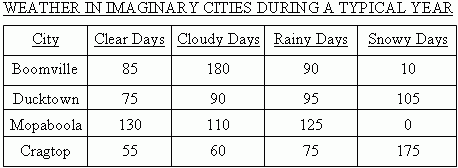 Which city has about the same number of each kind of day? Which city has about the same number of each kind of day? Which city has about the same number of each kind of day? Which city has about the same number of each kind of day? Which city has about the same number of each kind of day? A.BoomvilleBoomvilleB.DucktownDucktownC.MopaboolaMopaboolaD.CragtopCragtopQuestion 33 of 43Question 33 of 43Question 33 of 43Question 33 of 43Question 33 of 43Paige ran quickly out of school to catch the bus. After she got off the bus, she darted down the street. When she opened the door to her home, she suspiciously looked around to see if there were any decorations. Her house was extremely quiet. When she went down the stairs, she was surprised to see her family and friends. Everyone yelled, "Happy Birthday!" From this passage, you can guess that Paige is Paige ran quickly out of school to catch the bus. After she got off the bus, she darted down the street. When she opened the door to her home, she suspiciously looked around to see if there were any decorations. Her house was extremely quiet. When she went down the stairs, she was surprised to see her family and friends. Everyone yelled, "Happy Birthday!" From this passage, you can guess that Paige is Paige ran quickly out of school to catch the bus. After she got off the bus, she darted down the street. When she opened the door to her home, she suspiciously looked around to see if there were any decorations. Her house was extremely quiet. When she went down the stairs, she was surprised to see her family and friends. Everyone yelled, "Happy Birthday!" From this passage, you can guess that Paige is Paige ran quickly out of school to catch the bus. After she got off the bus, she darted down the street. When she opened the door to her home, she suspiciously looked around to see if there were any decorations. Her house was extremely quiet. When she went down the stairs, she was surprised to see her family and friends. Everyone yelled, "Happy Birthday!" From this passage, you can guess that Paige is Paige ran quickly out of school to catch the bus. After she got off the bus, she darted down the street. When she opened the door to her home, she suspiciously looked around to see if there were any decorations. Her house was extremely quiet. When she went down the stairs, she was surprised to see her family and friends. Everyone yelled, "Happy Birthday!" From this passage, you can guess that Paige is A.excitedexcitedB.sadsadC.confusedconfusedD.madmadQuestion 34 of 43Question 34 of 43Question 34 of 43Question 34 of 43Question 34 of 43Arthur is an inventor of many things. When Arthur invents something, he takes out a patent for the new invention. Patents are granted by the government, and they grant the inventor the sole right to make money from the invention. Until Arthur receives his patent, he will place a label on his invention that will read "patent pending." This means that Arthur is waiting for the patent to be approved. What would happen if an inventor did not have a patent for an invention?Arthur is an inventor of many things. When Arthur invents something, he takes out a patent for the new invention. Patents are granted by the government, and they grant the inventor the sole right to make money from the invention. Until Arthur receives his patent, he will place a label on his invention that will read "patent pending." This means that Arthur is waiting for the patent to be approved. What would happen if an inventor did not have a patent for an invention?Arthur is an inventor of many things. When Arthur invents something, he takes out a patent for the new invention. Patents are granted by the government, and they grant the inventor the sole right to make money from the invention. Until Arthur receives his patent, he will place a label on his invention that will read "patent pending." This means that Arthur is waiting for the patent to be approved. What would happen if an inventor did not have a patent for an invention?Arthur is an inventor of many things. When Arthur invents something, he takes out a patent for the new invention. Patents are granted by the government, and they grant the inventor the sole right to make money from the invention. Until Arthur receives his patent, he will place a label on his invention that will read "patent pending." This means that Arthur is waiting for the patent to be approved. What would happen if an inventor did not have a patent for an invention?Arthur is an inventor of many things. When Arthur invents something, he takes out a patent for the new invention. Patents are granted by the government, and they grant the inventor the sole right to make money from the invention. Until Arthur receives his patent, he will place a label on his invention that will read "patent pending." This means that Arthur is waiting for the patent to be approved. What would happen if an inventor did not have a patent for an invention?A.The government would take the invention away.The government would take the invention away.B.The inventor would have the sole right to the invention and money.The inventor would have the sole right to the invention and money.C.The inventor could not make any more inventions.The inventor could not make any more inventions.D.Someone else could make money from the inventions.Someone else could make money from the inventions.Question 35 of 43Question 35 of 43Question 35 of 43Question 35 of 43Question 35 of 43Marvin and Max were best friends who loved to play basketball. They were both on the basketball team at Watson Junior High. It was the middle of ball season and Marvin hurt a muscle in his ankle. The doctor said it would take six weeks to get better. This put him out for the season. His younger brother, T.J., was the next person to take his place. T.J. was not as good as his brother, but he tried hard. T.J. began to spend more time with Max at ball practice and after ballgames. They became great friends. They even practiced basketball together on the weekends. Marvin was jealous of the friendship Max and T.J. had. Marvin stopped talking to both of them. One Saturday morning, while eating breakfast, Marvin's mother asked him how Max was doing. Marvin just shook his head. T.J. spoke up and said that Max was doing great and that they were planning on seeing a movie later that afternoon. Marvin's mother asked T.J. if he would take out the trash. She did not want it to begin to smell. T.J. did as his mother told him, and Marvin's mother sat at the table with her other son.Marvin and Max were best friends who loved to play basketball. They were both on the basketball team at Watson Junior High. It was the middle of ball season and Marvin hurt a muscle in his ankle. The doctor said it would take six weeks to get better. This put him out for the season. His younger brother, T.J., was the next person to take his place. T.J. was not as good as his brother, but he tried hard. T.J. began to spend more time with Max at ball practice and after ballgames. They became great friends. They even practiced basketball together on the weekends. Marvin was jealous of the friendship Max and T.J. had. Marvin stopped talking to both of them. One Saturday morning, while eating breakfast, Marvin's mother asked him how Max was doing. Marvin just shook his head. T.J. spoke up and said that Max was doing great and that they were planning on seeing a movie later that afternoon. Marvin's mother asked T.J. if he would take out the trash. She did not want it to begin to smell. T.J. did as his mother told him, and Marvin's mother sat at the table with her other son.Marvin and Max were best friends who loved to play basketball. They were both on the basketball team at Watson Junior High. It was the middle of ball season and Marvin hurt a muscle in his ankle. The doctor said it would take six weeks to get better. This put him out for the season. His younger brother, T.J., was the next person to take his place. T.J. was not as good as his brother, but he tried hard. T.J. began to spend more time with Max at ball practice and after ballgames. They became great friends. They even practiced basketball together on the weekends. Marvin was jealous of the friendship Max and T.J. had. Marvin stopped talking to both of them. One Saturday morning, while eating breakfast, Marvin's mother asked him how Max was doing. Marvin just shook his head. T.J. spoke up and said that Max was doing great and that they were planning on seeing a movie later that afternoon. Marvin's mother asked T.J. if he would take out the trash. She did not want it to begin to smell. T.J. did as his mother told him, and Marvin's mother sat at the table with her other son.Marvin and Max were best friends who loved to play basketball. They were both on the basketball team at Watson Junior High. It was the middle of ball season and Marvin hurt a muscle in his ankle. The doctor said it would take six weeks to get better. This put him out for the season. His younger brother, T.J., was the next person to take his place. T.J. was not as good as his brother, but he tried hard. T.J. began to spend more time with Max at ball practice and after ballgames. They became great friends. They even practiced basketball together on the weekends. Marvin was jealous of the friendship Max and T.J. had. Marvin stopped talking to both of them. One Saturday morning, while eating breakfast, Marvin's mother asked him how Max was doing. Marvin just shook his head. T.J. spoke up and said that Max was doing great and that they were planning on seeing a movie later that afternoon. Marvin's mother asked T.J. if he would take out the trash. She did not want it to begin to smell. T.J. did as his mother told him, and Marvin's mother sat at the table with her other son.Marvin and Max were best friends who loved to play basketball. They were both on the basketball team at Watson Junior High. It was the middle of ball season and Marvin hurt a muscle in his ankle. The doctor said it would take six weeks to get better. This put him out for the season. His younger brother, T.J., was the next person to take his place. T.J. was not as good as his brother, but he tried hard. T.J. began to spend more time with Max at ball practice and after ballgames. They became great friends. They even practiced basketball together on the weekends. Marvin was jealous of the friendship Max and T.J. had. Marvin stopped talking to both of them. One Saturday morning, while eating breakfast, Marvin's mother asked him how Max was doing. Marvin just shook his head. T.J. spoke up and said that Max was doing great and that they were planning on seeing a movie later that afternoon. Marvin's mother asked T.J. if he would take out the trash. She did not want it to begin to smell. T.J. did as his mother told him, and Marvin's mother sat at the table with her other son.What is a possible solution or outcome to the passage above?What is a possible solution or outcome to the passage above?What is a possible solution or outcome to the passage above?What is a possible solution or outcome to the passage above?What is a possible solution or outcome to the passage above?A.Max and Marvin will never speak to one another again.Max and Marvin will never speak to one another again.B.Marvin will not heal and not try out for the team next year.Marvin will not heal and not try out for the team next year.C.Marvin's mother will make all the boys do chores.Marvin's mother will make all the boys do chores.D.Marvin's mother will speak with him about his friendship with Max.Marvin's mother will speak with him about his friendship with Max.Question 36 of 43Question 36 of 43Question 36 of 43Question 36 of 43Question 36 of 43River CitiesMany old cities in the United States can be found at the edge of a river. That is because when our country was young, rivers offered the settlers what they needed to live. Think about it. How did settlers travel in those days? To go long distances, they had to go by horse or boat. When settlers went by boat, they looked for good places along the shore to land. When they found a good spot to land, they settled there. They built small cabins and towns by the edge of the river. Rivers also gave them a direct line to the oceans. The Mississippi River became a trade route for early settlers. Ships would sail up the Mississippi River from the Gulf of Mexico with goods for the settlers. As they sailed up the river, they would stop at the towns to barter, or trade goods, with the settlers. How else did the rivers help settlers? The early Americans had to grow or hunt their own food. Because of that, rivers helped to keep them fed. Rivers were a source of both water and food. The settlers caught fish to eat. They hunted the wild game that stayed near the water's edge. River CitiesMany old cities in the United States can be found at the edge of a river. That is because when our country was young, rivers offered the settlers what they needed to live. Think about it. How did settlers travel in those days? To go long distances, they had to go by horse or boat. When settlers went by boat, they looked for good places along the shore to land. When they found a good spot to land, they settled there. They built small cabins and towns by the edge of the river. Rivers also gave them a direct line to the oceans. The Mississippi River became a trade route for early settlers. Ships would sail up the Mississippi River from the Gulf of Mexico with goods for the settlers. As they sailed up the river, they would stop at the towns to barter, or trade goods, with the settlers. How else did the rivers help settlers? The early Americans had to grow or hunt their own food. Because of that, rivers helped to keep them fed. Rivers were a source of both water and food. The settlers caught fish to eat. They hunted the wild game that stayed near the water's edge. River CitiesMany old cities in the United States can be found at the edge of a river. That is because when our country was young, rivers offered the settlers what they needed to live. Think about it. How did settlers travel in those days? To go long distances, they had to go by horse or boat. When settlers went by boat, they looked for good places along the shore to land. When they found a good spot to land, they settled there. They built small cabins and towns by the edge of the river. Rivers also gave them a direct line to the oceans. The Mississippi River became a trade route for early settlers. Ships would sail up the Mississippi River from the Gulf of Mexico with goods for the settlers. As they sailed up the river, they would stop at the towns to barter, or trade goods, with the settlers. How else did the rivers help settlers? The early Americans had to grow or hunt their own food. Because of that, rivers helped to keep them fed. Rivers were a source of both water and food. The settlers caught fish to eat. They hunted the wild game that stayed near the water's edge. River CitiesMany old cities in the United States can be found at the edge of a river. That is because when our country was young, rivers offered the settlers what they needed to live. Think about it. How did settlers travel in those days? To go long distances, they had to go by horse or boat. When settlers went by boat, they looked for good places along the shore to land. When they found a good spot to land, they settled there. They built small cabins and towns by the edge of the river. Rivers also gave them a direct line to the oceans. The Mississippi River became a trade route for early settlers. Ships would sail up the Mississippi River from the Gulf of Mexico with goods for the settlers. As they sailed up the river, they would stop at the towns to barter, or trade goods, with the settlers. How else did the rivers help settlers? The early Americans had to grow or hunt their own food. Because of that, rivers helped to keep them fed. Rivers were a source of both water and food. The settlers caught fish to eat. They hunted the wild game that stayed near the water's edge. River CitiesMany old cities in the United States can be found at the edge of a river. That is because when our country was young, rivers offered the settlers what they needed to live. Think about it. How did settlers travel in those days? To go long distances, they had to go by horse or boat. When settlers went by boat, they looked for good places along the shore to land. When they found a good spot to land, they settled there. They built small cabins and towns by the edge of the river. Rivers also gave them a direct line to the oceans. The Mississippi River became a trade route for early settlers. Ships would sail up the Mississippi River from the Gulf of Mexico with goods for the settlers. As they sailed up the river, they would stop at the towns to barter, or trade goods, with the settlers. How else did the rivers help settlers? The early Americans had to grow or hunt their own food. Because of that, rivers helped to keep them fed. Rivers were a source of both water and food. The settlers caught fish to eat. They hunted the wild game that stayed near the water's edge. What word best describes the genre or kind of passage above?What word best describes the genre or kind of passage above?What word best describes the genre or kind of passage above?What word best describes the genre or kind of passage above?What word best describes the genre or kind of passage above?A.fictionfictionB.nonfictionnonfictionC.poempoemD.journal entryjournal entryQuestion 37 of 43Question 37 of 43Question 37 of 43Question 37 of 43Question 37 of 43from The Walrus and the Carpenter 
by Lewis Carroll The sea was wet as wet could be, 
The sands were dry as dry. 
You could not see a cloud, because 
No cloud was in the sky: 
No birds were flying overhead-- 
There were no birds to fly. The Walrus and the Carpenter 
Were walking close at hand; 
They wept like anything to see 
Such quantities of sand: 
"If this were only cleared away," 
They said, "it would be grand!" "If seven maids with seven mops 
Swept it for half a year. 
Do you suppose," the Walrus said, 
"That they could get it clear?" 
"I doubt it," said the Carpenter, 
And shed a bitter tear. from The Walrus and the Carpenter 
by Lewis Carroll The sea was wet as wet could be, 
The sands were dry as dry. 
You could not see a cloud, because 
No cloud was in the sky: 
No birds were flying overhead-- 
There were no birds to fly. The Walrus and the Carpenter 
Were walking close at hand; 
They wept like anything to see 
Such quantities of sand: 
"If this were only cleared away," 
They said, "it would be grand!" "If seven maids with seven mops 
Swept it for half a year. 
Do you suppose," the Walrus said, 
"That they could get it clear?" 
"I doubt it," said the Carpenter, 
And shed a bitter tear. from The Walrus and the Carpenter 
by Lewis Carroll The sea was wet as wet could be, 
The sands were dry as dry. 
You could not see a cloud, because 
No cloud was in the sky: 
No birds were flying overhead-- 
There were no birds to fly. The Walrus and the Carpenter 
Were walking close at hand; 
They wept like anything to see 
Such quantities of sand: 
"If this were only cleared away," 
They said, "it would be grand!" "If seven maids with seven mops 
Swept it for half a year. 
Do you suppose," the Walrus said, 
"That they could get it clear?" 
"I doubt it," said the Carpenter, 
And shed a bitter tear. from The Walrus and the Carpenter 
by Lewis Carroll The sea was wet as wet could be, 
The sands were dry as dry. 
You could not see a cloud, because 
No cloud was in the sky: 
No birds were flying overhead-- 
There were no birds to fly. The Walrus and the Carpenter 
Were walking close at hand; 
They wept like anything to see 
Such quantities of sand: 
"If this were only cleared away," 
They said, "it would be grand!" "If seven maids with seven mops 
Swept it for half a year. 
Do you suppose," the Walrus said, 
"That they could get it clear?" 
"I doubt it," said the Carpenter, 
And shed a bitter tear. from The Walrus and the Carpenter 
by Lewis Carroll The sea was wet as wet could be, 
The sands were dry as dry. 
You could not see a cloud, because 
No cloud was in the sky: 
No birds were flying overhead-- 
There were no birds to fly. The Walrus and the Carpenter 
Were walking close at hand; 
They wept like anything to see 
Such quantities of sand: 
"If this were only cleared away," 
They said, "it would be grand!" "If seven maids with seven mops 
Swept it for half a year. 
Do you suppose," the Walrus said, 
"That they could get it clear?" 
"I doubt it," said the Carpenter, 
And shed a bitter tear. "The Walrus and the Carpenter" is an example of what type of writing?"The Walrus and the Carpenter" is an example of what type of writing?"The Walrus and the Carpenter" is an example of what type of writing?"The Walrus and the Carpenter" is an example of what type of writing?"The Walrus and the Carpenter" is an example of what type of writing?A.biographybiographyB.poetrypoetryC.informative articleinformative articleD.historical fictionhistorical fictionQuestion 38 of 43Question 38 of 43Question 38 of 43Question 38 of 43Question 38 of 43Teresa is writing a report on littering. Which of the following pictures would not fit with her report?Teresa is writing a report on littering. Which of the following pictures would not fit with her report?Teresa is writing a report on littering. Which of the following pictures would not fit with her report?Teresa is writing a report on littering. Which of the following pictures would not fit with her report?Teresa is writing a report on littering. Which of the following pictures would not fit with her report?A.trash floating in a rivertrash floating in a riverB.a clean street with no trasha clean street with no trashC.an animal without a leashan animal without a leashD.a person putting trash in a trash cana person putting trash in a trash canQuestion 39 of 43Question 39 of 43Question 39 of 43Question 39 of 43Question 39 of 43As Haley flips through the television channels the night before her essay is due on early 20th century transportation, she comes across a documentary on the subject. Would continuing to watch the program be helpful to Haley's essay?As Haley flips through the television channels the night before her essay is due on early 20th century transportation, she comes across a documentary on the subject. Would continuing to watch the program be helpful to Haley's essay?As Haley flips through the television channels the night before her essay is due on early 20th century transportation, she comes across a documentary on the subject. Would continuing to watch the program be helpful to Haley's essay?As Haley flips through the television channels the night before her essay is due on early 20th century transportation, she comes across a documentary on the subject. Would continuing to watch the program be helpful to Haley's essay?As Haley flips through the television channels the night before her essay is due on early 20th century transportation, she comes across a documentary on the subject. Would continuing to watch the program be helpful to Haley's essay?A.No, television programs are not as good at giving information as encyclopedias.No, television programs are not as good at giving information as encyclopedias.B.No, she probably should not be watching television anyway.No, she probably should not be watching television anyway.C.Yes, Haley will be able to see examples and hear from many experts on the subject.Yes, Haley will be able to see examples and hear from many experts on the subject.D.Yes, watching a boring television program might drive her to get back to work.Yes, watching a boring television program might drive her to get back to work.